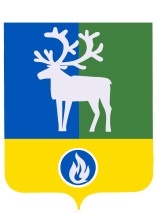 БЕЛОЯРСКИЙ РАЙОНХАНТЫ-МАНСИЙСКИЙ АВТОНОМНЫЙ ОКРУГ – ЮГРАПроектАДМИНИСТРАЦИЯ БЕЛОЯРСКОГО РАЙОНАПОСТАНОВЛЕНИЕот «___» ___________ 2019 года								№ ____О внесении изменений в постановление администрации Белоярского районаот 11 февраля 2010 года № 176П о с т а н о в л я ю:1. Внести в постановление администрации Белоярского района                                              от 11 февраля 2010 года № 176 «Об обеспечении первичных мер пожарной безопасности на территории города Белоярский в границах городского поселения Белоярский» (далее – Постановление) следующие изменения:1) пункт 1 Постановления дополнить подпунктом 3 следующего содержания:«3) Перечень первичных средств пожаротушения в местах общественного пользования на территории города Белоярский.»;2) дополнить Постановление приложением 3 «Перечень первичных средств пожаротушения в местах общественного пользования на территории города Белоярский», согласно приложению к настоящему постановлению.2. Опубликовать настоящее постановление в газете «Белоярские вести. Официальный выпуск».3. Настоящее постановление вступает в силу после его официального опубликования.4. Контроль за выполнением постановления возложить на первого заместителя главы Белоярского района Ойнеца А.В.Глава Белоярского района	                      					             С.П.МаненковПРИЛОЖЕНИЕк постановлению администрации Белоярского районаот «___» _________ 2019 года № ____ПРИЛОЖЕНИЕ 3к постановлению администрации Белоярского районаот 11 февраля 2010 года № 176П Е Р Е Ч Е Н Ьпервичных средств пожаротушения в местах общественного пользованияна территории города БелоярскийПримечание:Огнетушители должны всегда содержаться в исправном состоянии, периодически осматриваться и своевременно перезаряжаться._______________№ п/пНаименование первичных средств пожаротушения, немеханизированного инструмента и инвентаряНормы комплектации пожарного щита1Огнетушители (рекомендуемые):- порошковые (ОП) вместимостью, л/массой огнетушащего состава, кг ОП-10/912Пожарный лом13Багор пожарный14Ведро15Лопата штыковая16Асбестовое полотно, грубошерстная ткань или войлок (кошма, покрывало из негорючего материала) размером не менее 1 x 1 м1